VSTUPNÍ ČÁSTNázev moduluPodávání pokrmů a nápojů jednoduchou obsluhou EKód modulu65-m-2/AI98Typ vzděláváníOdborné vzděláváníTyp moduluodborný praktickýVyužitelnost vzdělávacího moduluKategorie dosaženého vzděláníE (dvouleté, EQF úroveň 2)E (tříleté, EQF úroveň 3)Skupiny oborů65 - Gastronomie, hotelnictví a turismusKomplexní úlohaProfesní kvalifikaceVýpomoc při obsluze hostů
(kód: 65-012-E)
Platnost standardu od10. 04. 2018Obory vzdělání - poznámky65-51-E/01 Stravovací a ubytovací služby65-51-E/02 Práce ve stravováníDélka modulu (počet hodin)24Poznámka k délce moduluPlatnost modulu od30. 04. 2020Platnost modulu doVstupní předpokladyZákladní znalosti malého a velkého stolního inventáře. Jeho ošetřování a způsoby a pravidla jeho použití.JÁDRO MODULUCharakteristika moduluCílem modulu je seznámit žáky s technikou práce obsluhy hostů. Zaměřen je na restaurační způsob jednoduché obsluhy v její základní i vyšší formě.Očekávané výsledky učeníOčekávané kompetence ve vazbě na NSKVýpomoc při obsluze hostů65-012-Epoužít inventář v souladu s jeho určenímuvést zásady pro ošetřování a udržování inventářezabezpečit a uskladnit inventář po ukončení provozuobsluhovat hosty v souladu s pravidly techniky obsluhy a podle zadaných pokynůpředvést výpomoc při cateringových službáchdodržovat zásady profesního odívání a etiketyŽák:obsluhuje hosty v souladu s pravidly techniky obsluhy a podle zadaných pokynůpoužívá vhodný inventář v souladu s jeho určenímpoužívá vhodná technologická zařízení pro konkrétní činnost při obsluzevypomáhá při cateringových službáchdodržuje zásady profesního odívání a etiketydodržuje hygienická pravidla a zásady BOZPKompetence ve vazbě na NSK65-012-E Výpomoc při obsluze hostůNakládání s inventářemVýpomoc při podávání pokrmů a nápojů jednoduchou obsluhouObsah vzdělávání (rozpis učiva)Rozpis učiva:Hygienické předpisy, BOZP.Příprava pracoviště na provoz.Příprava inventáře.Příprava jídelních stolů.Příprava příručních stolů.Příprava servírovacích a nabídkových stolů a vitrín.Příprava pomocných vozíků.Seznámení s jídelním a nápojovým lístkem.Osobní příprava číšníka.Provedení nabídky a převzetí objednávky hosta.Obsluha jednoduchá v základní formě.Obsluha jednoduchá ve vyšší formě.Slavnostní forma jednoduché obsluhy ve vyšší formě – klubové talíře, slavnostní gloše.Sklízení použitého inventáře.Učební činnosti žáků a strategie výukyUčební činnost žáků se odehrává v odborné učebně. Výuka probíhá za pomoci praktických ukázek a odborného vedení vyučujícího, který na žáky soustavně dohlíží a kontroluje jejich práci.Žák:Porovná stoly a židle, připraví do tvarů a zákrytů.Připraví si malý stolní inventář, vyčistí a doplní menážky.Připraví si velký stolní inventář, přežehlí ubrusy, ubrousky, prostře, vyleští sklenice a příbory.Založí inventář na stoly a příruční stoly.Seznámí se s nabídkou pokrmů na jídelním lístku.Porovná si nabízený sortiment s nabídkou na nápojovém lístku.Převlékne se do pracovního oblečení.Formou menu nebo jídelního lístku provede nabídku pokrmů a podle vybraného pokrmu doporučí vhodné nápoje.Provede objednávku.Předvede základní jednoduchou obsluhu.Předvede obsluhu jednoduchou ve vyšší formě – podávání příloh zvlášť.Předvede obsluhu jednoduchou ve vyšší formě – pokrmy na mísách a překládání.Předvede slavnostní formu jednoduché obsluhy ve vyšší formě – klubové talíře, slavnostní gloše.Předvede sklízení použitého inventáře za pomoci plat, tácků, vozíků, rukou –dvou- a třítalířový způsob nošení.Zařazení do učebního plánu, ročník2. ročníkVÝSTUPNÍ ČÁSTZpůsob ověřování dosažených výsledkůVýsledky žáků jsou ověřovány praktickým předvedením získaných dovedností.Hodnocení slovní + známkou.Sebehodnocení.Kritéria hodnocenípro splnění vzdělávacího modulu je nutná 80% účast ve výucMaximum dosažení 100 bodůKritéria hodnoceníPříprava pracoviště na provoz a příprava inventáře (samostatnost, správnost)  – max. 20 bodůOrganizace práce, BOZP, hygiena, samostatnost (dodržování BOZP, dodržování hygienických předpisů) – max. 20 bodůOsobní příprava číšníka – max. 10 bodůJednoduchá obsluha (založení inventáře, převzetí objednávky, provedení obsluhy, organizace práce, samostatnost) – max. 40 bodůSklízení inventáře (technika, čistota) – max. 10 bodůPřepočet bodů na klasifikaci písemného testu a celkového hodnocení:100 – 86 bodů (100 – 86 %) ... výborný85 – 71 bodů (85 – 71 %) ... chvalitebný70 – 56 bodů (70 – 56 %) ... dobrý55 – 40 bodů (55 – 40 %) ... dostatečný39 – 0 bodů (39 – 0 %) ... nedostatečnýDoporučená literaturaSALAČ, Gustav. Stolničení: [učebnice pro střední školy] : [učebnice pro střední odborná učiliště]. Praha: Fortuna, 1996. ISBN 80-7168-333-7.PoznámkyObsahové upřesněníOV NSK - Odborné vzdělávání ve vztahu k NSKMateriál vznikl v rámci projektu Modernizace odborného vzdělávání (MOV), který byl spolufinancován z Evropských strukturálních a investičních fondů a jehož realizaci zajišťoval Národní pedagogický institut České republiky. Autorem materiálu a všech jeho částí, není-li uvedeno jinak, je Libor Vrána. Creative Commons CC BY SA 4.0 – Uveďte původ – Zachovejte licenci 4.0 Mezinárodní.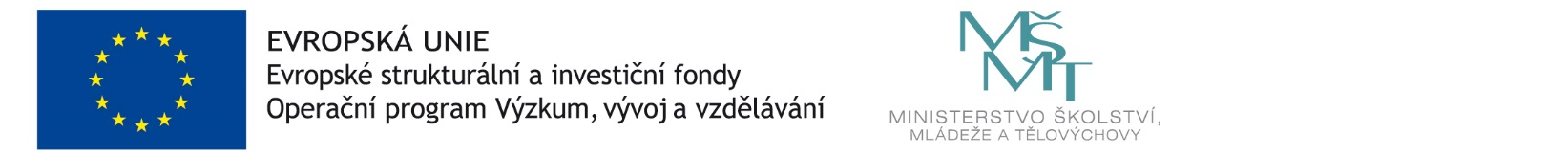 